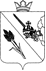 ПРЕДСТАВИТЕЛЬНОЕ СОБРАНИЕВОЛОГОДСКОГО МУНИЦИПАЛЬНОГО ОКРУГАРЕШЕНИЕот 30.01.2024						                     		   №  г. ВологдаОб утверждении Порядка присвоения наименований элементам улично-дорожной сети и планировочной структуры в границах Вологодского муниципального округа Вологодской области, изменения, аннулирования таких наименований и внесении изменений в Положение об увековечении выдающихся событий и личностей, связанных с историей Вологодского муниципального округаВ соответствии со статьей 16 Федерального закона от 06.10.2003 № 131-ФЗ «Об общих принципах организации местного самоуправления в Российской Федерации», Уставом Вологодского муниципального округа, Представительное Собрание Вологодского муниципального округа РЕШИЛО:1. Утвердить Порядок присвоения наименований элементам улично-дорожной сети и планировочной структуры в границах Вологодского муниципального округа Вологодской области, изменения, аннулирования таких наименований (прилагается). 2.  Внести изменение в Положение об увековечении выдающихся событий и личностей, связанных с историей Вологодского муниципального округа, утвержденное решением Представительного Собрания Вологодского муниципального округа от 30.05.2023 № 271 «Об утверждении Положения об увековечении выдающихся событий и личностей, связанных с историей Вологодского муниципального округа», изложив пункт 3.9 в следующей редакции:«3.9. В случае удовлетворения ходатайства главой Вологодского муниципального округа:1) если формой увековечивания является установка памятного знака, мемориальной доски, бюста, администрация Вологодского муниципального округа, уполномоченный отраслевой или территориальный орган администрации Вологодского муниципального округа организует:художественно-архитектурное проектирование;согласование проекта и привязку места его установки;координацию вопросов изготовления в долговечных материалах, установки, подготовки и проведения совместно с заинтересованными организациями церемонии торжественного открытия;2) если формой увековечивания является присвоение имени выдающейся личности (наименования исторического события) муниципальному учреждению и предприятию, администрация Вологодского муниципального округа организует внесение соответствующих изменений в учредительные документы указанных организаций;3) если формой увековечивания является присвоение (изменение) наименования элементу улично-дорожной сети, наименования элементу планировочной структуры в границах Вологодского муниципального округа в честь выдающейся личности (исторического события), территориальное управление администрации Вологодского муниципального округа принимает правовой акт о присвоении (изменении) наименования элемента улично-дорожной сети, наименования элемента планировочной структуры, обеспечивает размещение такой информации в государственном адресном реестре.».3. Настоящее решение подлежит официальному опубликованию в средствах массовой информации, размещению на официальном сайте Вологодского муниципального округа в информационно-телекоммуникационной сети «Интернет» и вступает в силу после его официального опубликования.УТВЕРЖДЕНрешением Представительного Собрания Вологодского муниципального округаот 30.01.2024 № ПОРЯДОКПРИСВОЕНИЯ НАИМЕНОВАНИЙ ЭЛЕМЕНТАМ УЛИЧНО-ДОРОЖНОЙ СЕТИ И ПЛАНИРОВОЧНОЙ СТРУКТУРЫ В ГРАНИЦАХ ВОЛОГОДСКОГО МУНИЦИПАЛЬНОГО ОКРУГА ВОЛОГОДСКОЙ ОБЛАСТИ, ИЗМЕНЕНИЯ, АННУЛИРОВАНИЯ ТАКИХ НАИМЕНОВАНИЙ1. Общие положения1.1. Настоящий Порядок присвоения наименований элементам улично-дорожной сети и планировочной структуры в границах Вологодского муниципального округа Вологодской области, изменения, аннулирования таких наименований (далее - Порядок) разработан в соответствии 
с Конституцией Российской Федерации, Градостроительным кодексом РФ, Федеральным законом от 06.10.2003 № 131-ФЗ «Об общих принципах организации местного самоуправления в Российской Федерации», постановлением Правительства РФ от 19.11.2014 № 1221 «Об утверждении Правил присвоения, изменения и аннулирования адресов», Уставом Вологодского муниципального округа Вологодской области с целью упорядочения и регулирования процесса присвоения наименований элементам улично-дорожной сети и планировочной структуры, изменения и аннулирования таких наименований.1.2. Термины и определения, используемые в настоящем Порядке, соответствуют принятым в постановлении Правительства РФ от 19.11.2014 № 1221 «Об утверждении Правил присвоения, изменения и аннулирования адресов».1.3. Действие настоящего Порядка не распространяется на процедуру присвоения адресов объектам недвижимости, расположенным на территории Вологодского муниципального округа Вологодской области (далее – округ).2. Основные требования, предъявляемые к наименованию элементов улично-дорожной сети и планировочной структуры2.1. Наименования элементов планировочной структуры и элементов улично-дорожной сети должны отвечать словообразовательным, произносительным и стилистическим нормам современного русского литературного языка, а также требованиям, установленным пунктами 53-60 Правил присвоения, изменения и аннулирования адресов, утвержденных Постановлением Правительства РФ от 19.11.2014 № 1221.2.2. Наименование элементов улично-дорожной сети, элементов планировочной структуры в границах округа должно быть благозвучным, содержать информацию об историко-культурном наследии населенного пункта, отражать географические, национальные, бытовые или природные особенности проживания населения в Вологодском муниципальном округе.2.3. Элементы улично-дорожной сети, элементы планировочной структуры в границах округа могут быть названы именами выдающихся государственных и общественных деятелей, представителей науки, культуры, искусства и других общественных сфер, заслуживших своей деятельностью широкое признание, а также в честь общезначимых исторических событий в истории Вологодского муниципального округа и страны в соответствии с Положением об увековечении выдающихся событий и личностей, связанных с историей Вологодского муниципального округа, утвержденным решением Представительного Собрания Вологодского муниципального округа от 30.05.2023 № 271. 2.4. Присвоение одного и того же наименования нескольким однотипным элементам улично-дорожной сети, элементам планировочной структуры в границах одного населенного пункта округа не допускается.2.5. Присвоение наименований производится в случае создания новых или в случае присвоения наименований ранее не поименованным элементам улично-дорожной сети, элементам планировочной структуры в границах округа.2.6. Аннулирование наименования элементов улично-дорожной сети и планировочной структуры  производится в случае полной утраты (исчезновения) элемента улично-дорожной сети или планировочной структуры в границах округа при одновременном отсутствии адресации по элементу улично-дорожной сети (планировочной структуры).2.7. Основаниями для изменения (переименования) элементов улично-дорожной сети и планировочной структуры являются:а) восстановление исторически сложившихся наименований элементов улично-дорожной сети и планировочной структуры, имеющих особую культурно-историческую ценность;б) изменение вида и (или) функционального назначения элементов улично-дорожной сети и планировочной структуры, их разделение или объединение;в) устранение повторений в наименованиях объектов в одном населенном пункте, исправление технической или грамматической ошибки;г) увековечивание выдающихся событий и личностей, связанных с историей Вологодского муниципального округа;д) иные основания в соответствии с действующим законодательством.3. Порядок внесения ходатайств о присвоении наименований(переименовании, аннулировании наименований) элементам улично-дорожной сети и планировочной структуры3.1. Присвоение наименований элементам улично-дорожной сети и планировочной структуры, а также их переименование, аннулирование наименований производится по ходатайству:а) главы округа;б) депутатов Представительного Собрания округа;в) граждан Российской Федерации, имеющих постоянное место жительства на территории округа и обладающих избирательным правом. Инициатива граждан по изменению наименования (переименованию) наименований элементов улично-дорожной сети и планировочной структуры реализуется путем создания инициативной группы в количестве не менее 7 (семи) человек (далее - инициативная группа);г) юридических лиц, зарегистрированных в установленном порядке и осуществляющих свою деятельность на территории округа;д) общественных и иных организаций, в том числе органов территориального общественного самоуправления, осуществляющих свою деятельность на территории округа;е) иных лиц, обладающих правом нормотворческой инициативы в округе.Решение о присвоении наименования (изменении наименования) элементу улично-дорожной сети и планировочной структуры населенного пункта, аннулировании такого наименования может быть также принято по инициативе территориального управления администрации округа. 	3.2. Ходатайства по установлению наименований направляются инициаторами в адрес территориального управления администрации Вологодского муниципального округа, осуществляющего часть полномочий администрации Вологодского муниципального округа по месту нахождения элемента улично-дорожной сети или планировочной структуры населенного пункта, и подлежат регистрации не позднее 2 рабочих дней со дня поступления.3.3. Инициаторы представляют следующие документы:1) ходатайство о присвоении наименования (переименовании) в произвольной форме (далее – ходатайство), в котором содержатся следующие сведения:а) предлагаемое наименование элемента улично-дорожной сети и планировочной структуры населенного пункта;б) карта-схема, на которой обозначается расположение элемента улично-дорожной сети и планировочной структуры;в) сведения об инициаторах, предложивших присвоить наименование (переименовать) элемент улично-дорожной сети и планировочной структуры:для органов местного самоуправления, юридических лиц, общественных и иных организаций, в том числе органов территориального общественного самоуправления, осуществляющих свою деятельность на территории округа – полное официальное наименование, почтовый адрес, адрес электронной почты (при наличии), контактный телефон;для граждан - фамилия, имя, отчество (при наличии), почтовый адрес, адрес электронной почты (при наличии), контактный телефон;г) обоснование присвоения (изменения) наименования элементу улично-дорожной сети и планировочной структуры;д) способ направления принятого решения (на почтовый адрес, на адрес электронной почты).2) в случае присвоения (изменения) наименования элементу улично-дорожной сети, элементу планировочной структуры в честь выдающейся личности (исторического события) – протокол комиссии по вопросам увековечения выдающихся событий и личностей, связанных с историей Вологодского муниципального округа, созданной постановлением администрации округа.3.4. Для рассмотрения ходатайств, указанных в пункте 3.3 настоящего Порядка, территориальным управлением администрации округа создается комиссия по присвоению наименований элементам улично-дорожной сети и планировочной структуры (далее - Комиссия) в составе не менее 4 человек.3.5. В состав Комиссии включаются сотрудники территориального управления администрации округа, а также по согласованию:депутаты Представительного Собрания округа, сотрудники администрации округа;представители общественности: представители территориального общественного самоуправления, старосты населенного пункта, представители общественных организаций.3.6. Порядок деятельности и персональный состав Комиссии утверждаются муниципальным правовым актом территориального управления администрации округа.4. Порядок принятия решения о присвоении наименования(переименовании) элементам улично-дорожной сети и планировочной структуры4.1. По результатам рассмотрения ходатайства о присвоении наименования, указанного в пункте 3.3 настоящего Порядка, Комиссия 
в течение 10 (десяти) календарных дней с даты регистрации ходатайства готовит заключение о целесообразности (нецелесообразности) присвоения наименования элементам улично-дорожной сети и планировочной структуры.По вопросам рассмотрения ходатайства об изменении наименования (переименовании), аннулировании наименования элементам улично-дорожной сети и планировочной структуры Комиссия в течение 30 (тридцати) календарных дней с даты регистрации ходатайства готовит заключение о целесообразности (нецелесообразности) изменении (аннулирования) наименования.4.2. В случае, если присвоение, изменение (аннулирование) наименования затрагивает права и законные интересы значительного числа граждан и юридических лиц, Комиссия в сроки, установленные пунктом 4.1 настоящего Порядка, вносит предложение главе Вологодского муниципального округа о проведении собрания (конференции) граждан по вопросу присвоения, изменения, аннулирования наименования  элементам улично-дорожной сети и планировочной структуры в соответствии с Положением о собраниях и конференциях граждан (собраниях делегатов) в Вологодском муниципальном округе Вологодской области, утвержденным решением Представительного Собрания Вологодского муниципального округа от 22.11.2022 № 66. В случае назначения собрания (конференции) граждан по вопросу присвоения (изменения, аннулирования) наименования срок рассмотрения Комиссией ходатайства, указанного в пункте 3.3 настоящего Порядка, продлевается на период проведения собрания (конференции) граждан, 
но не более чем на 2 (два) месяца с обязательным письменным уведомлением инициаторов, указанным в ходатайстве способом.4.3. На основании заключения Комиссии территориальным управлением администрации округа не позднее 5 рабочих дней принимается решение о присвоении (отказе в присвоении) наименований элементам улично-дорожной сети и планировочной структуры в границах Вологодского муниципального округа Вологодской области, изменении, аннулировании таких наименований. О принятом решении территориальное управление администрации округа в течение 3 рабочих дней письменно уведомляет инициатора указанным в ходатайстве способом.5. Заключительные положения5.1. Вопросы, не урегулированные настоящим Порядком, определяются в соответствии с действующим законодательством.Пояснительная запискак проекту решения Представительного Собрания Вологодского муниципального округа «Об утверждении Порядка присвоения наименований элементам улично-дорожной сети и планировочной структуры в границах Вологодского муниципального округа Вологодской области, изменения, аннулирования таких наименований и внесении изменений в Положение об увековечении выдающихся событий и личностей, связанных с историей Вологодского муниципального округа»Настоящий проект решения разработан в соответствии 
с Конституцией Российской Федерации, Градостроительным кодексом РФ, Федеральным законом от 06.10.2003 № 131-ФЗ «Об общих принципах организации местного самоуправления в Российской Федерации», постановлением Правительства РФ от 19.11.2014 № 1221 «Об утверждении Правил присвоения, изменения и аннулирования адресов», Уставом Вологодского муниципального округа Вологодской области с целью упорядочения и регулирования процесса присвоения наименований элементам улично-дорожной сети и планировочной структуры, изменения и аннулирования таких наименований.Ранее на территории сельских поселений, входящих в состав Вологодского муниципального района, аналогичные порядки не принимались.Принятие настоящего решения не требует выделения дополнительного финансирования, поэтому финансово-экономическое обоснование проекта решения не требуется.Заместитель начальника правового управления-начальник отдела правовой ревизии правового управления администрации округа      	    	И.Н. НенсбергПредседатель  Представительного СобранияВологодского муниципального округа___________ / Л.Н. ЧерняевВрип главыВологодского муниципального округа___________ / И.А. Быков